Wakefield North & South Campsite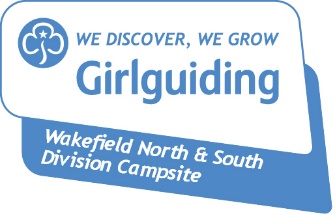 Booking FormProvisional verbal/email bookings will be held for two weeks (one week for those booking less than two weeks in advance) If you do not confirm your booking (no money/no form) nor inform us of your intentions - you will lose your booking and may be liable to pay the full amount I have read and agree to abide by the Booking Conditions as outlined I have enclosed a completed indemnity letter/hire agreement form (non-Association users) I have  a non-returnable deposit £ 
(cheques payable to Wakefield Girlguide Camp A/c, BACS to Account: 70911879, Sort Code: 20-89-68)  I understand that the balance of the monies due should be paid WITHIN ONE MONTH OF the camp/overnight/event/meeting I/we require assistance in setting up the chemical toilets etc (for evening users only) For confirmation of booking: Signed									DatedPlease return to: Midgley Camp Booking Secretary, 104 Lower York Street, Wakefield, WF1 3NA 
midgleybookings@gmail.comBooking Reference NumberName (Leader in charge)AddressTelephone NumberEmail Unit/Group NameDivisionCountyArrival DateArrival TimeDeparture DateDeparture TimeNumbers… 		()Numbers… 		()Numbers… 		()Numbers… 		()RainbowsBeaversBrowniesCubsGuidesScoutsRangersExplorersYoung LeadersNetwork18-30 MembersScoutersAdult LeadersOther menTrefoil GuildOther children (0-14)Other womenOther young people (14-18)